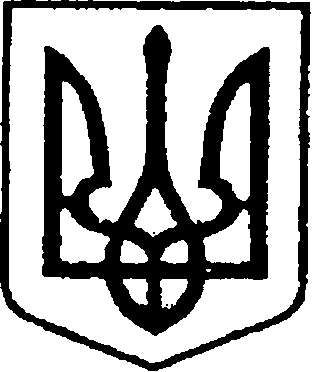                                                   УКРАЇНАЧЕРНІГІВСЬКА ОБЛАСТЬН І Ж И Н С Ь К А    М І С Ь К А    Р А Д А___ сесія VII скликанняР І Ш Е Н Н Явід _____________ 2019 р.                м. Ніжин	                          № ______/2019Відповідно до статей 26, 42, 59, 60, 73 Закону України «Про місцеве самоврядування в Україні», Закону України «Про оренду державного та комунального майна», Регламенту Ніжинської міської ради Чернігівської області, затвердженого рішенням Ніжинської міської ради від 24 листопада 2015 року № 1-2/2015 (зі змінами), рішення Ніжинської міської ради VI скликання від 23 квітня 2015 року № 21-66/2015 зі змінами від 03.05.2017 року «Про підвищення ефективності використання майна комунальної власності територіальної громади міста Ніжина», міська рада вирішила:Продовжити договір оренди індивідуально визначеного майна, що належить до комунальної власності територіальної громади міста Ніжина №18/10/17 від 18 жовтня 2017 року Товариству з обмеженою відповідальністю «Баришівська зернова компанія» на частину залізничної колії № 96 довжиною 40,2 п. м. за адресою: Чернігівська обл., м. Ніжин, вул. Прилуцька, 89а  до        19 березня 2021 року.Комунальному підприємству «Виробниче управління комунального господарства» (Корман В.А.) підготувати додаткову угоду до договору оренди індивідуально визначеного майна, що належить до комунальної власності територіальної громади міста Ніжина №18/10/17 від 18 жовтня 2017 року згідно з чинним законодавством та здійснити контроль за його виконанням. Начальнику комунального підприємства «Виробниче управління комунального господарства» (Корман В.А.) забезпечити оприлюднення даного рішення на офіційному сайті Ніжинської міської ради протягом п’яти робочих днів після його прийняття.Організацію виконання даного рішення покласти на першого заступника міського голови з питань діяльності виконавчих органів ради Олійника Г. М. та начальника комунального підприємства «Виробниче управління комунального господарства» Кормана В.А.Контроль за виконанням даного рішення покласти на постійну комісію міської ради з майнових та житлово-комунальних питань, транспорту, зв’язку та охорони навколишнього середовища (голова комісії – Онокало І.А.) та постійну комісію міської ради з питань регламенту, депутатської діяльності та етики, законності, правопорядку, антикорупційної політики, свободи слова та зв’язків з громадськістю (голова комісії – Щербак О.В.).Міський голова								А.В. ЛінникПояснювальна запискадо проекту рішення Ніжинської міської ради «Про оренду майна комунальної власності м. Ніжина»Обґрунтування необхідності прийняття рішенняПроект рішення підготовлено згідно з Законом України «Про місцеве самоврядування в Україні», Законом України «Про оренду державного та комунального майна», Регламентом Ніжинської міської ради Чернігівської області, затвердженого рішенням Ніжинської міської ради від 24 листопада 2015 року № 1-2/2015 (зі змінами), рішенням Ніжинської міської ради VI скликання від 23 квітня 2015 року № 21-66/2015 зі змінами від 03.05.2017 року «Про підвищення ефективності використання майна комунальної власності територіальної громади міста Ніжина».Мета і шляхи її досягненняДаний проект підготовлений з метою забезпечення ефективного використання майна комунальної власності м. Ніжина.Загальна характеристика і основні положення проекту рішенняПроект складається з законодавчого обґрунтування та пֹ’яти пунктів. Обґрунтування містить посилання на статті 26, 42, 59, 60, 73 Закону України «Про місцеве самоврядування в Україні», Закон України «Про оренду державного та комунального майна».Пункт 1. Дозволяє продовжити термін дії договору оренди майна.Розділ 2. Визначає відповідального суб’єкта господарювання за підготовку додаткової угоди до договору оренди майна та за здійсненням контролю за виконанням договірних зобов’язань.Розділ 3. Визначає відповідальну особу за забезпечення оприлюднення рішення на офіційному сайті Ніжинської міської ради та строки оприлюднення.Розділ 4. Визначає відповідальних осіб за організацію роботи по виконанню рішення.Розділ 5. Визначає депутатські комісії міської ради, на які покладається контроль за виконанням рішення. Стан нормативно-правової бази у даній сфері правового регулюванняЗапропонований проект рішення, являється базовим документом у даній сфері правового регулювання.Фінансово економічне обґрунтуванняВиконання рішення не потребує додаткових матеріальних та інших витрат.Громадське обговоренняПроект рішення не потребує проведення громадського обговорення.Інформація, яку містить проект рішення Проект рішення не містить конфіденційної інформації та підлягає оприлюдненню у порядку визначеному чинним законодавством.Перелік заінтересованих осіб Територіальна громада міста Ніжина, сторони договору.Прогноз результатівВ результаті прийняття рішення будуть здійснені організаційно-правові заходи щодо продовження строку дії договору оренди індивідуально визначеного майна, що належить до комунальної власності територіальної громади міста Ніжина.Начальник КП «ВУКГ» 							В.А. КорманПро оренду майна комунальної власності м. НіжинаПодає:Начальник КП «ВУКГ»                                   В.А. КорманПогоджують:Перший заступник міського голови з питань діяльності виконавчих органів ради                                     Г. М. ОлійникНачальник відділу з управління та приватизації комунального майна виконавчого комітету Ніжинської міської ради                                     Н.О. ФедчунНачальник відділу юридично-кадрового забезпечення апарату виконавчого комітету Ніжинської міської ради                                     В.О. ЛегаСекретар Ніжинської міської ради                                     В. В. СалогубГолова постійної комісії міської ради з майнових та житлово-комунальних питань, транспорту, зв’язку та охорони навколишнього середовища                                      І.А. ОнокалоГолова постійної комісії міської ради з питань регламенту, депутатської діяльності та етики, законності, правопорядку, антикорупційної політики, свободи слова та зв’язків з громадськістю                                       О. В. Щербак